О порядке сообщения лицами, замещающими муниципальные должности, и муниципальными служащими о получении подарка в связи с их должностным положением или исполнением ими служебных (должностных) обязанностей, сдачи и оценки подарка, реализации (выкупа) и зачисления средств, вырученных от его реализацииВ соответствии с Федеральными законами «О муниципальной службе в Российской Федерации» и «О противодействии коррупции», постановлением Правительства Российской Федерации от 9 января 2014 года № 10 «О порядке сообщения отдельными категориями лиц о получении подарка в связи с их должностным положением или исполнением ими служебных (должностных) обязанностей, сдачи и оценки подарка, реализации (выкупа) и зачисления средств, вырученных от его реализации», Совет сельского поселения Октябрьский сельсовет муниципального района Стерлитамакский район Республики Башкортостан р е ш и л:Утвердить прилагаемое Положение о сообщении лицами, замещающими муниципальные должности, и муниципальными служащими сельского поселения Октябрьский сельсовет муниципального района Стерлитамакский район Республики Башкортостан о получении подарка в связи с их должностным положением или исполнением ими служебных (должностных) обязанностей, сдаче и оценке подарка, реализации (выкупе) и зачислении средств, вырученных от его реализации.Установить, что Администрация сельского поселения Октябрьский сельсовет муниципального района Стерлитамакский район Республики Башкортостан осуществляет прием подарков, полученных лицами, замещающими муниципальные должности и муниципальными служащими в связи с протокольными мероприятиями, служебными командировками и другими официальными мероприятиями, их оценку для принятия к бухгалтерскому учету, а также принимают решения о реализации указанных подарков.Реализация полномочий, предусмотренных настоящим решением, осуществляется в пределах установленной предельной численности муниципальных служащих, а также бюджетных ассигнований, предусмотренных органам местного самоуправления сельского поселения Октябрьский сельсовет муниципального района Стерлитамакский район Республики Башкортостан в местном бюджете на руководство и управление в сфере установленных функций.Настоящее решение вступает в силу со дня его подписания.Настоящее решение обнародовать в здании администрации сельского поселения Октябрьский сельсовет и разместить в информационно-телекоммуникационной сети «Интернет» на официальном сайте Октябрьский сельсовет муниципального района Стерлитамакский район Республики Башкортостан http://www.oktoberselsovet.ru.Контроль за исполнением настоящего решения возложить на постоянную комиссию Совета по социально-гуманитарным вопросам и охране правопорядкаГлава сельского поселенияОктябрьский сельсовет                                                                        Г.Я. Гафиева   «04»  июня  2014 г.№ 34-153С. ОктябрьскоеУтверждено решением Совета сельского поселения Октябрьский сельсовет муниципального района Стерлитамакский район Республики Башкортостан от «04»июня 2014 г.  № 34-153Положениео сообщении лицами, замещающими муниципальные должности, и муниципальными служащими о получении подарка в связи с их должностным положением или исполнением ими служебных (должностных) обязанностей, сдаче и оценке подарка, реализации (выкупе) и зачислении средств, вырученных от его реализацииНастоящее Положение определяет порядок сообщения лицами, замещающими муниципальные должности и муниципальными служащими сельского поселения Октябрьский сельсовет муниципального района Стерлитамакский район Республики Башкортостан (далее соответственно — лица, замещающие муниципальные должности, служащие) о получении подарка в связи с протокольными мероприятиями, служебными командировками и другими официальными мероприятиями, участие в которых связано с их должностным положением или исполнением ими служебных (должностных) обязанностей, порядок сдачи и оценки подарка, реализации (выкупа) и зачисления средств, вырученных от его реализации.Для целей настоящего Положения используются следующие понятия: «подарок, полученный в связи с протокольными мероприятиями, служебными командировками и другими официальными мероприятиями» - подарок, полученный лицом, замещающим муниципальную должность, служащим от физических (юридических) лиц, которые осуществляют дарение исходя из должностного положения одаряемого или исполнения им служебных (должностных) обязанностей, за исключением канцелярских принадлежностей, которые в рамках протокольных мероприятий, служебных командировок и других официальных мероприятий предоставлены каждому участнику указанных мероприятий в целях исполнения им своих служебных (должностных) обязанностей, цветов и ценных подарков, которые вручены в качестве поощрения (награды);«получение подарка в связи с должностным положением или в связи с исполнением служебных (должностных) обязанностей» - получение лицом, замещающим муниципальную должность, служащим лично или через посредника от физических (юридических) лиц подарка в рамках осуществления деятельности, предусмотренной должностной инструкцией, а также в связи с исполнением служебных (должностных) обязанностей в случаях, установленных федеральными законами и иными нормативными актами, определяющими особенности правового положения и специфику профессиональной служебной и трудовой деятельности указанных лиц».Лица, замещающие муниципальные должности, служащие не вправе получать не предусмотренные законодательством Российской Федерации подарки от физических (юридических) лиц в связи с их должностным положением или исполнением ими служебных (должностных) обязанностей.Лица, замещающие муниципальные должности, служащие обязаны в порядке, предусмотренном настоящим Положением, уведомлять обо всех случаях получения подарка в связи с их должностным положением или исполнением ими служебных (должностных) обязанностей муниципальный орган в котором указанные лица проходят муниципальную службу или осуществляют трудовую деятельность (далее - муниципальный орган).Уведомление о получении подарка в связи с должностным положением или исполнением служебных (должностных) обязанностей (далее уведомление), составленное согласно приложению № 1, представляется не позднее 3 рабочих дней со дня получения подарка в уполномоченное структурное подразделение муниципального органа (далее - уполномоченное структурное подразделение). К уведомлению прилагаются документы (при их наличии), подтверждающие стоимость подарка (кассовый чек, товарный чек, иной документ об оплате (приобретении) подарка).В случае если подарок получен во время служебной командировки, уведомление представляется не позднее 3 рабочих дней со дня возвращения лица, получившего подарок, из служебной командировки.При невозможности подачи уведомления в сроки, указанные в абзацах первом и втором настоящего пункта, по причине, не зависящей от лица, замещающего муниципальную должность, служащего оно представляется не позднее следующего дня после ее устранения.Уведомление подлежит регистрации в течение одного рабочего дня с момента его подачи в журнале регистрации уведомлений о получении подарка в связи с протокольными мероприятиями, служебными командировками и другими официальными мероприятиями (далее — Журнал регистрации уведомлений), который ведется по форме согласно приложению № 2 к настоящему Положению.Ведение журнала регистрации уведомлений возлагается на управляющего делами Администрации муниципального района Стерлитамакский район Республики Башкортостан.В уведомлении указываются все известные реквизиты дарителя, вид подарка и прилагаются документы (если таковые имеются), подтверждающие стоимость подарка.Уведомление составляется в 2 экземплярах, один из которых возвращается лицу, представившему уведомление, с отметкой о регистрации, другой экземпляр направляется в комиссию по поступлению и выбытию активов муниципального органа, образованную в соответствии с законодательством о бухгалтерском учете (далее - комиссия).Подарок, стоимость которого подтверждается документами и превышает 3 тыс. рублей либо стоимость которого получившему его служащему неизвестна, сдается управляющему делами Администрации – материально-ответственному лицу, ответственному за прием и хранение подарков (далее – материально-ответственное лицо), который принимает его на хранение по акту приема-передачи не позднее 5 рабочих дней со дня регистрации уведомления в соответствующем журнале регистрации.Подарок, полученный лицом, замещающим муниципальную должность, независимо от его стоимости, подлежит передаче на хранение в порядке, предусмотренном пунктом 7 настоящего Положения.До передачи подарка по акту приема-передачи ответственность в соответствии с законодательством Российской Федерации за утрату или повреждение подарка несет лицо, получившее подарок.В целях принятия к бухгалтерскому учету подарка в порядке, установленном законодательством Российской Федерации, определение его стоимости проводится на основе рыночной цены, действующей на дату принятия к учету подарка, или цены на аналогичную материальную ценность в сопоставимых условиях с привлечением при необходимости комиссии. Сведения о рыночной цене подтверждаются документально, а при невозможности документального подтверждения - экспертным путем. Подарок возвращается сдавшему его лицу по акту приема-передачи в случае, если его стоимость не превышает 3 тыс. рублей.Материально-ответственное лицо обеспечивает включение в установленном порядке принятого к бухгалтерскому учету подарка, стоимость которого подтверждена документами или протоколом Комиссии по оценке подарков (заключением экспертов) и превышает 3 тысячи рублей, в реестр муниципального имущества сельского поселения Октябрьский сельсовет  муниципального района Стерлитамакский район Республики Башкортостан. Подарок поступает на хранение материально - ответственному лицу.Лицо, замещающее муниципальную должность, служащий, сдавшие подарок, могут его выкупить, направив на имя представителя нанимателя (работодателя) соответствующее заявление не позднее двух месяцев со дня сдачи подарка.Материально-ответственное лицо в течение 3 месяцев со дня поступления заявления, указанного в пункте 12 настоящего Положения, организует оценку стоимости подарка для реализации (выкупа) и уведомляет в письменной форме лицо, подавшее заявление, о результатах оценки, после чего в течение месяца заявитель выкупает подарок по установленной в результате оценки стоимости или отказывается от выкупа.Материально-ответственное лицо извещает субъект оценочной деятельности (далее - комиссия по оценке подарков) о месте и времени приема подарка, в том числе технического паспорта, гарантийного талона, инструкции по эксплуатации и иных документов (при наличии) на основании акта приема - передачи подарков, полученных лицами, замещающими муниципальные должности, служащими (далее - Акт приема - передачи) по форме согласно приложению № 3 к настоящему Положению, который составляется в трех экземплярах: один экземпляр для лица, замещающего муниципальную должность, служащего, второй - для отдела бухгалтерского учета, третий - для материально - ответственного лица.Акты приема - передачи регистрируются в Журнале учета актов приема - передачи подарков, который ведется по форме согласно приложению № 4 к настоящему Положению по мере поступления.Журнал учета должен быть пронумерован, прошнурован и скреплен печатью Совета муниципального района Стерлитамакский район Республики Башкортостан. Журнал учета хранится у материально - ответственного лица.15. В случае отсутствия документов, подтверждающих стоимость подарка, его прием производится непосредственно перед проведением заседания комиссии по оценке подарков, создаваемой для этой цели решением Совета муниципального района Стерлитамакский район Республики Башкортостан.Заседания комиссии по оценке подарков проводятся по мере поступления уведомлений лиц, замещающих муниципальные должности, служащих, получивших подарки в связи с официальными мероприятиями, в срок, не превышающий 10 рабочих дней со дня подачи заявления.Заседания считаются правомочными, если на них присутствуют не менее половины ее членов.Решение комиссии по оценке подарков оформляется протоколом заседания, который подписывается всеми присутствующими на заседании членами комиссии.В случае отсутствия документов, подтверждающих стоимость подарка или если стоимость подарка, указанная в подтверждающих стоимость подарка документах, не соответствует его рыночной стоимости, его стоимость определяется комиссией по оценке подарков по среднерыночной цене аналогичного подарка.В случае если подарок имеет историческую, либо культурную ценность, или оценка подарка затруднена вследствие его уникальности, для его оценки могут привлекаться эксперты из числа высококвалифицированных специалистов соответствующего профиля.16. В случае если стоимость подарка, определенная комиссией по оценке подарков или привлеченными экспертами, не превышает 3 (трех) тысяч рублей, подарок подлежит возврату.Возврат подарка, стоимость которого не превышает 3 (трех) тысяч рублей, производится в течение 5 рабочих дней со дня его оценки по акту возврата подарка, полученного в связи с протокольными мероприятиями, служебными командировками и другими официальными мероприятиями (далее - Акт возврата) по форме согласно приложению № 5 к настоящему Положению, который составляется материально - ответственным лицом. Акты возврата хранятся у материально - ответственного лица.После получения материально-ответственным лицом сведений о перечислении лицом, замещающим муниципальную должность, служащим денежных средств, равных стоимости подарка, подарок передается данному лицу, замещающему муниципальную должность, служащему по акту (приложение №5).Подарок, в отношении которого не поступило заявление, указанное в пункте 12 настоящего Положения, может использоваться муниципальным органом с учетом заключения комиссии о целесообразности использования подарка для обеспечения деятельности муниципального органа.В случае нецелесообразности использования подарка руководителем муниципального органа принимается решение о реализации подарка и проведении оценки его стоимости для реализации (выкупа), осуществляемой уполномоченными муниципальными органами и организациями посредством проведения торгов в порядке, предусмотренном законодательством Российской Федерации.В случае если подарок не выкуплен или не реализован, руководителем муниципального органа принимается решение о повторной реализации подарка, либо о его безвозмездной передаче на баланс благотворительной организации, либо о его уничтожении в соответствии с законодательством Российской Федерации.Средства, вырученные от реализации (выкупа) подарка, зачисляются в доход местного бюджета в порядке, установленном бюджетным законодательством Российской Федерации.Приложение № 1к Положению о сообщении лицами, замещающими муниципальные должности, и муниципальными служащими о получении подарка в связи с их должностным положением или исполнением ими служебных (должностных) обязанностей, сдаче и оценке подарка, реализации (выкупе) и зачислении средств, вырученных от его реализацииУведомление о получении подарка________________________________(наименование уполномоченного____________________________________________структурного подразделения____________________________________________муниципального органа)от ______________________________________________________________________________________(Ф.И.О., занимаемая должность)Уведомление о получении подарка от «___» ________ 20__ г.Извещаю о получении _______________________________________________                       (дата получения)подарка (ов) на _____________________________________________________(наименование протокольного мероприятия, служебной командировки, другого официального мероприятия, место и дата проведения)Приложение: _______________________________________________________ на ________ листах.                                                   (наименование документа)Лицо, представившееуведомление                   _______________      ____________________________   «__» ____ 20__ г.                                                         (подпись)                   (расшифровка подписи)Лицо,     принявшееуведомление         	       _______________      ____________________________   «__» ____ 20__г.                                                         (подпись)                   (расшифровка подписи)Регистрационный номер в журнале регистрации уведомлений __________________«____» ____________ 20__ г.---------------------------------<*> Заполняется при наличии документов, подтверждающих стоимость подарка.Приложение № 2к Положению о сообщении лицами, замещающими муниципальные должности, и муниципальными служащими о получении подарка в связи с их должностным положением или исполнением ими служебных (должностных) обязанностей, сдаче и оценке подарка, реализации (выкупе) и зачислении средств, вырученных от его реализацииЖурнал регистрации уведомленийо получении подарков в связи с протокольными мероприятиями, служебными командировками и другими официальными мероприятиямиПриложение № 3к Положению о сообщении лицами, замещающими муниципальные должности, и муниципальными служащими о получении подарка в связи с их должностным положением или исполнением ими служебных (должностных) обязанностей, сдаче и оценке подарка, реализации (выкупе) и зачислении средств, вырученных от его реализацииАкт приема - передачи подарков, полученных в связи с протокольными мероприятиями, служебными командировками и другими официальными мероприятиямиот «____» ____________ 20___ г.                                                                                № _________________________________________________________________________(Ф.И.О., должность)в соответствии с Федеральным законом от 02.03.2007 № 25-ФЗ «О муниципальной службе в Российской Федерации», Федеральным законом Российской Федерации от 25.12.2008 № 273-ФЗ «О противодействии коррупции», постановлением Правительства Российской Федерации от 09.01.2014 № 10 «О порядке сообщения отдельными категориями лиц о получении подарка в связи с их должностным положением или исполнением ими служебных (должностных) обязанностей, сдачи и оценки подарка, реализации (выкупа) и зачисления средств, вырученных от его реализации» передает, а материально-ответственное лицо _____________________________________________________________________________________________________________________(Ф.И.О., должность)Принимает подарок, полученный в связи с:____________________________________________________________________________________________________________________________________(указать наименование мероприятия и дату)Описание подарка:Наименование:_____________________________________________________________Вид подарка_______________________________________________________________(бытовая техника, предметы искусства и т.д.)Оценочная стоимость:_________________________________________________________
Историческая (культурная) ценность________________________________________Сдал                                                                           Принял_______________ ________________                     _______________   ________________            (подпись)                    (Ф.И.О.)                                                   (подпись)                           (Ф.И.О.)«____» ____________ 20___ г.                                    «____» ____________ 20___ г.Приложение № 4к Положению о сообщении лицами, замещающими муниципальные должности, и муниципальными служащими о получении подарка в связи с их должностным положением или исполнением ими служебных (должностных) обязанностей, сдаче и оценке подарка, реализации (выкупе) и зачислении средств, вырученных от его реализацииЖурнал учета актов приема - передачи подарков,полученных в связи с протокольными мероприятиями, служебными командировками и другими официальными мероприятиямиПриложение № 5к Положению о сообщении лицами, замещающими муниципальные должности, и муниципальными служащими о получении подарка в связи с их должностным положением или исполнением ими служебных (должностных) обязанностей, сдаче и оценке подарка, реализации (выкупе) и зачислении средств, вырученных от его реализацииАкт возврата подарка, полученного в связи с протокольными мероприятиями, служебными командировками и другими официальными мероприятиямиот «____» ____________ 20___ г.                                                                                № _______Материально-ответственное лицо ___________________________________________________________________________________________________________(Ф.И.О., должность)в соответствии с Федеральным законом от 02.03.2007 № 25-ФЗ «О муниципальной службе в Российской Федерации», Федеральным законом Российской Федерации от 25.12.2008 № 273-ФЗ «О противодействии коррупции», постановлением Правительства Российской Федерации от 09.01.2014 № 10 «О порядке сообщения отдельными категориями лиц о получении подарка в связи с их должностным положением или исполнением ими служебных (должностных) обязанностей, сдачи и оценки подарка, реализации (выкупа) и зачисления средств, вырученных от его реализации» возвращает лицу, замещающему муниципальную должность, муниципальному служащему Совета и Администрации муниципального района Стерлитамакский район Республики Башкортостан__________________________________________________________________(Ф.И.О., должность)подарок, переданный по акту приема - передачи от «___»__________ 20 ___ г. № _______.Выдал                                                                            Принял_______________ ________________                     _______________   ________________            (подпись)                    (Ф.И.О.)                                                   (подпись)                           (Ф.И.О.)«____» ____________ 20___ г.                                    «____» ____________ 20___ г.Башkортостан РеспубликаһыныңСтəрлетамаk районы муниципаль районының Октябрь ауыл советы ауыл биләмәһе Советы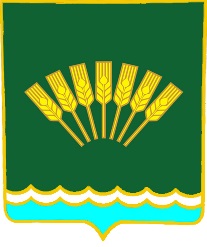 Совет сельского поселенияОктябрьский сельсоветмуниципального районаСтерлитамакский район Республики Башкортостан____________________________________________________________________        К А Р А Р                                                             Р Е Ш Е Н И Е____________________________________________________________________        К А Р А Р                                                             Р Е Ш Е Н И Е____________________________________________________________________        К А Р А Р                                                             Р Е Ш Е Н И ЕНаименование подаркаХарактеристика подарка, его описаниеКоличество предметовСтоимость в рублях <*>1.2.3.Итого№п/пДата подачи уведомленияФ.И.О. лица, замещающегомуниципальную должность, служащего, сдавшего подарокФ.И.О. муниципального служащего, принявшего заявлениеПодписьмуниципальногослужащего,принявшегозаявлениеВид подаркаЗаявленнаястоимость1234567№п/пДатаНаименованиеподаркаВидподаркаФ.И.О. сдавшего подарокПодписьсдавшегоподарокФ.И.О. принявшего подарокПодписьпринявшегоподарокОтметка о возврате123456789